ScénarioLycée des 3 rivières
1 rue de cormiers
44160 Pontchâteau. 
Classe cible : 3 PEPContexte pédagogique : La séance se déroule sur en tout début d’année, sur 3 heures consécutives avec une partie en salle multimédia , une impression couleur (qui peut être différée) est prévue. c’est la première fois de l’année que les élèves font une présentation orale devant la classe. La séance est co-animée par les deux enseignants de découverte professionnelle. 
La classe de 24 élèves est partagée en 8 groupes de 3 élèves. La salle doit être disposée en îlots. Les 8 pockets métiers suivants ont été utilisés : 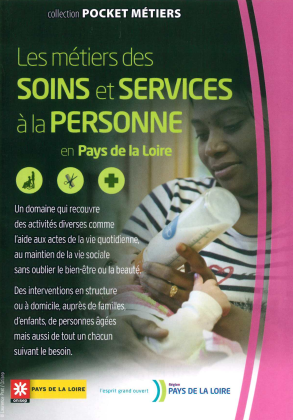 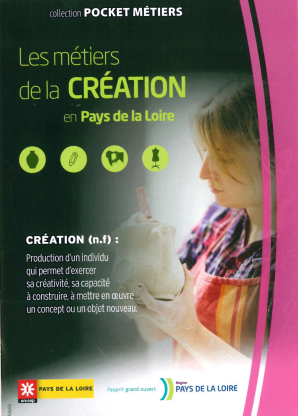 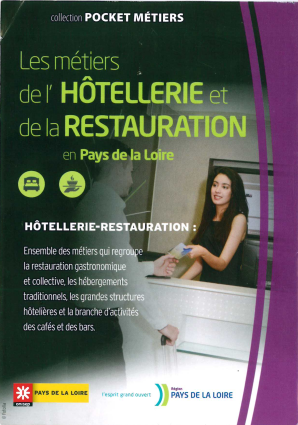 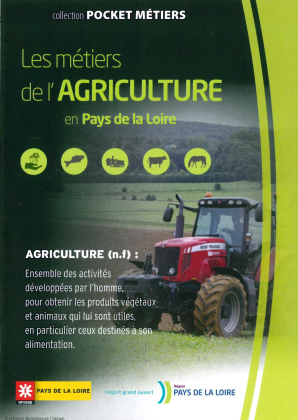 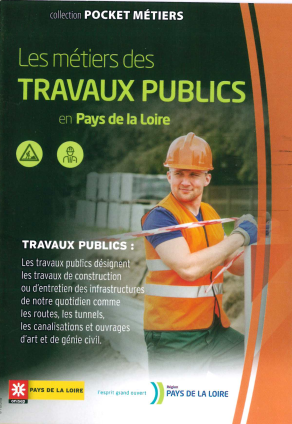 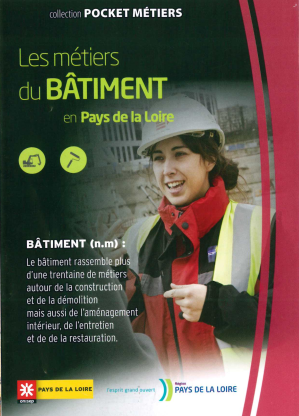 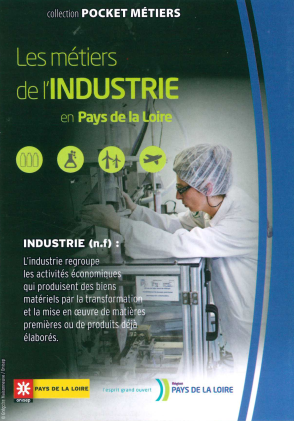 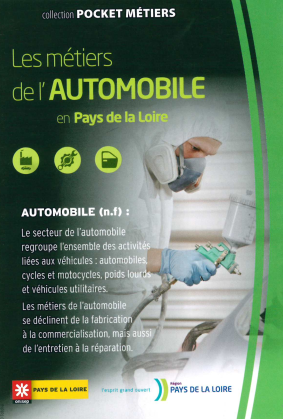 Déroulé de la séance :  (la couleur bleue correspond aux consignes données aux élèves)Étape 1 : documents à donner en début de séanceTrois pockets métiers(les mêmes) sont distribués sur chaque îlot. 
Chaque élève a un dossier et une feuille de consignes à sa disposition. Étape 2 : présentation de la séance aux élèves
10 minutes : lisez le pocket individuellement.
40 minutes : cherchez les réponses ensemble et complétez individuellement le dossier jusqu’à la question 7. Étape 3 : passage en salle multimédia. 
Restez en groupe pour visionner la vidéo. Un message intranet a été envoyé à chaque groupe avec un lien internet. Les vidéos peuvent aussi être téléchargées sur clé. Les vidéos ont été choisies en fonction des secteurs. Liens : Création : https://oniseptv.onisep.fr/video/les-metiers-du-bois-art-design-et-metiers-d-artBâtiment : https://oniseptv.onisep.fr/video/plombierAutomobile : https://oniseptv.onisep.fr/video/mecanicien-de-vehicules-particuliersSecteur industriel : https://oniseptv.onisep.fr/video/yoann-conducteur-de-ligne-de-production-alimentaireTravaux publics : https://oniseptv.onisep.fr/video/conducteur-d-enginshttps://oniseptv.onisep.fr/video/conducteur-d-engins-de-tpServices à la personne : https://oniseptv.onisep.fr/video/coiffeusehttps://oniseptv.onisep.fr/video/coiffeurAgriculture : https://oniseptv.onisep.fr/video/paysagisteHôtellerie : https://oniseptv.onisep.fr/video/cuisinier-restaurantÉtape 4 : analyse de la vidéoComplétez le dossier jusqu’à la question 10. La question 11 sera terminée la semaine prochaine. Une aide a été apportée pour la capture d’écran. Étape 5 : travail préparatoire à la restitution à la classeRépondez à la question 12Retour en salle de classe et distribution de la feuille présentation oralePuis remplissez la fiche présentation orale du secteurÉtape 6 : restitution à la classePrésentez oralement par groupe en 5 minutes votre secteurVous serez évalués sur votre dossier, sur votre présentation orale et aussi sur votre écoute.Prévoir une heure environ pour cette étape. Étape 7 : bilan de la séanceLa dernière heure de cet après midi, les élèves n’ont pas cours.
Cinq élèves ont participé à un bilan sous forme de témoignage. 